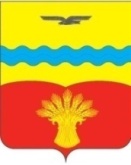 АДМИНИСТРАЦИЯ  МУНИЦИПАЛЬНОГО  ОБРАЗОВАНИЯ КИНЗЕЛЬСКИЙ СЕЛЬСОВЕТ  КрасногвардейскОГО районА  оренбургской ОБЛАСТИП О С Т А Н О В Л Е Н И Ес. Кинзелька08.06.2022                                                                                                                        № 64-пОб отмене постановления № 52-п от 16.05.2022 «О проведении публичных слушаний по рассмотрению документации по планировке территории для строительства объекта АО «Оренбургнефть»  8371П «»на территории муниципального образования Кинзельский сельсовет Красногвардейского района Оренбургской области»В соответствии со  статьей  45 Градостроительного кодекса Российской Федерации, статьей 28 Федерального закона от 06 октября 2003 года № 131-ФЗ «Об общих принципах организации местного самоуправления в Российской Федерации», Постановления Правительства  Российской Федерации от 02.04.2022 года № 575 «Об особенностях подготовки, согласования, утверждения, продления сроков действия документации по планировке территории, градостроительных планов земельных участков, выдачи разрешений на строительство объектов капитального строительства, разрешений на ввод в эксплуатацию», Постановлением Правительства Оренбургской области от 26.05.2022 № 473-пп «Об особенностях осуществления градостроительной деятельности в Оренбургской области в 2022 году»:Отменить постановление № 52-п от 16.05.2022 «О проведении публичных слушаний по рассмотрению документации по планировке территории для строительства объекта АО «Оренбургнефть»  8371П «»на территории муниципального образования Кинзельский сельсовет Красногвардейского района Оренбургской области».2.  Установить, что постановление вступает в силу после обнародования.3. Контроль за исполнением постановления оставляю за собой.Глава сельсовета                                                                                                  Г.Н. РаботяговРазослано: в дело, АО «Оренбургнефть», ООО «СамараНИПИнефть», для обнародования, отделу архитектуры и градостроительства, прокурору района.